Version 2.0 – Stand: 01.03.2024	S. 1 / 4Ort, DatumUnterschrift der/des Versicherten oder der/des gesetzlichen Vertreterin/Vertretersoder der/des Betreuerin/Betreuers oder der/des VorsorgebevollmächtigtenAntrag auf AnschlussrehabilitationAntrag auf AnschlussrehabilitationVersicherte/Versicherter (Name, Vorname)KrankenkasseStraße, Haus-Nr.VersichertennummerPostleitzahl, WohnortGeburtsdatumTelefonnummerI. Angaben der Versicherten/ des Versicherten (durch die/den Versicherte/n auszufüllen)I. Angaben der Versicherten/ des Versicherten (durch die/den Versicherte/n auszufüllen)1. Angaben zur PflegebedürftigkeitWurden im Rahmen dieses Krankenhausaufenthaltes Leistungen der Pflegeversicherung beantragt?ja  nein1. Angaben zur PflegebedürftigkeitWurden im Rahmen dieses Krankenhausaufenthaltes Leistungen der Pflegeversicherung beantragt?ja  nein2. Fragen zur RentenantragstellungWurde in den letzten 6 Monaten ein Rentenantrag gestellt?Träger der RentenversicherungAltersrente	 nein  ja	 	 2. Fragen zur RentenantragstellungWurde in den letzten 6 Monaten ein Rentenantrag gestellt?Träger der RentenversicherungAltersrente	 nein  ja	 	 3. Fragen zur häuslichen SituationIn welchem Stockwerk wohnen Sie?Ist ein Aufzug vorhanden?	 nein	 jaBesonderheiten zu Ihrer häuslichen Situation (z. B. Treppen im Innen- und Außenbereich):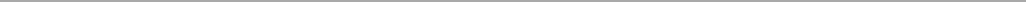 3. Fragen zur häuslichen SituationIn welchem Stockwerk wohnen Sie?Ist ein Aufzug vorhanden?	 nein	 jaBesonderheiten zu Ihrer häuslichen Situation (z. B. Treppen im Innen- und Außenbereich):4. Wie ist Ihre derzeitige soziale und häusliche Versorgungssituation?Leben Siezu Hause und dort	 allein	odermit Angehörigen/mit sonstigen Personenim Betreuten Wohnenin einer Alten-/PflegeeinrichtungIst die häusliche Versorgung aktuell sichergestellt?	 ja  nein4. Wie ist Ihre derzeitige soziale und häusliche Versorgungssituation?Leben Siezu Hause und dort	 allein	odermit Angehörigen/mit sonstigen Personenim Betreuten Wohnenin einer Alten-/PflegeeinrichtungIst die häusliche Versorgung aktuell sichergestellt?	 ja  nein5. Behandelnde Hausärztin / behandelnder Hausarzt (soweit bekannt)NameAdresse (soweit bekannt)Straße, Haus-Nr.	 	Postleitzahl	WohnortTelefonnummer6. Fragen zu einer Betreuung, Vorsorgevollmacht oder gesetzlichen VertretungBetreuer/in	 Vorsorgebevollmächtigte/r	 Gesetzliche/r Vertreter/inNameAdresse (soweit bekannt) Straße, Haus-Nr.Postleitzahl	WohnortTelefonnummer7. Spezielle Anforderungen und individuelle Wünsche an die Rehabilitationseinrichtung(z. B. Nennung einer gewünschten Rehabilitationseinrichtung mit Begründung)8. Für weitere Fragen (z. B. Zuzahlungen, Wunsch- und Wahlrecht) beachten Sie bitte das beigefügte Merkblatt oder wenden Sie sich an Ihre KrankenkasseDatenschutzhinweis (§ 82a Abs. 2 SGB X):Die in diesem Antrag genannten Daten sind zur Prüfung des Anspruchs auf Rehabilitationsmaßnahmen und Auswahl einer geeigneten Einrichtung notwendig. Rechtsgrundlagen für die Datenerhebung sind § 284 Abs. 1 Nr. 4 i.V.m. § 40 SGB V sowie § 284 Abs. 1 Nr. 18 SGB V, für eine mögliche Beteiligung des Medizinischen Dienstes der Krankenversicherung § 284 Abs. 1 Nr. 7 SGB V i.V.m. §§ 275 Abs. 2 Nr. 1, 276 und 277 SGB V. Ihre Mitwirkung ist zur Bearbeitung des Antrags auf medizinische Leistungen zur Rehabilitation erforderlich, wozu Sie gemäß §§ 60 und 66 SGB I verpflichtet sind. Fehlt Ihre Mitwirkung, kann dies zu Nachteilen bei der Leistungsgewährung führen.Einwilligung zur Übermittlung persönlicher Daten an die Krankenkasse:Ich bin damit einverstanden, dass meine Krankenkasse von den im Antrag aufgeführten behandelnden Ärztinnen/Ärzten, Krankenhäusern und genannten Leistungsträgern ärztliche Unterlagen und Auskünfte anfordern kann, soweit diese für die Beurteilung und Entscheidung über meinen Antrag auf Leistungen zur medizinischen Rehabilitation erforderlich sind. Insoweit entbinde ich die oben genannten Personen bzw.Stellen von ihrer Schweigepflicht. Die hierfür erforderlichen ärztlichen Unterlagen und Auskünfte darf meine Krankenkasse ausschließlich zum Zwecke der Beurteilung und Entscheidung über meinen Antrag auf Rehabilitationsmaßnahmen verarbeiten und nutzen. Meine Einwilligung ist freiwillig. Mir ist bekannt, dass ich diese Einwilligungserklärung jederzeit ganz oder teilweise ohne Angabe von Gründen mit Wirkung für die Zukunft widerrufen kann. Willige ich nicht in die für die Beurteilung und Entscheidung über Rehabilitationsmaßnahmen erforderliche Datenübermittlung ein oder widerrufe ich meine Einwilligung, kann das dazu führen, dass über meinen Antrag auf Rehabilitationsmaßnahmen nicht oder nicht rechtzeitig entschieden werden kann.Ort, Datum	Unterschrift der/des Versicherten oder der/des gesetzlichen Vertreterin/Vertretersoder der/des Betreuerin/Betreuers oder der/des VorsorgebevollmächtigtenII. Angaben des Krankenhauses (z. B. durch den Sozialdienst / Case Management auszufüllen)KrankenhausAnschriftFallnummer/Patienten-ID1. Kontaktdaten des Ansprechpartners im Krankenhaus (z. B. Sozialdienst / Case Management):Name, VornameTelefonnummer		 Faxnummer.2. Ist eine Kommunikation mit der Patientin/dem Patienten in deutscher Sprache möglich?nein	 jaWenn nein, in welcher Sprache ist eine Kommunikation möglich?3. Wurde vorbehaltlich einer Kostenübernahme bereits eine Rehabilitationseinrichtung angefragt?nein	 ja, (Name, Anschrift und Telefonnummer)frühestmögliches Aufnahmedatum: